КОМУНІКАЦІЯ З ВИКЛАДАЧЕМПоза заняттями офіційним каналом комунікації з викладачем є електронні листи.     Умови листування: 1) в темі листа обов’язково має бути зазначена назва дисципліни (скорочено —ЕТМ); 2) в полі тексту листа позначити, хто звертається — анонімні листи розглядатися не будуть; 3) файли підписувати таким чином: прізвище_ завдання. Розширення: текст — doc, docx, ілюстрації — jpeg, pdf. Окрім роздруківок для аудиторних занять, роботи для рубіжного контролю мають бути надіслані на пошту викладача. Обговорення проблем, пов’язаних із дисципліною, у коридорах академії є припустимі, але в межах перерви, або при відсутності навчальних пар. Крім того, консультування з викладачем в стінах академії відбуваються у визначені дні та години. ПЕРЕДУМОВИ ВИВЧЕННЯ ДИСЦИПЛІНИ Дисципліна не має обов’язкових передумов для вивчення. НАВЧАЛЬНІ МАТЕРІАЛИМетодичні матеріали Технология, исследование и хранение произведений станковой и настенной живописи: учебное пособие/ Под ред. Ю.И. Гренберга.- М.: Изобразительное искусство,  198.- 392 с.Долуда А.О. Методика дослідження творів живопису: методичні рекомендації для студентів 1 курсу РЕТМ, Доктор філософії (видання друге).  Харків : ХДАДМ, 2019. 16 с.Ревенок  Н.М.Експертиза творів декоративно-прикладного мистецтва з кераміки, порцеляни, скла навчальний посібник/ -К.:НАКККіМ, 2014.- 124с.НЕОБХІДНЕ ОБЛАДНАННЯ  Блокнот для конспекту, ручка. Комп’ютерна техніка (ноутбук, планшет тощо) з можливістю виходу до мережі Інтернет. Програми, необхідні для виконання завдань: Microsoft Word. Мікроскопи МБС-2, МБС-9, Приладдя для дослідження в ультрафіолетовім та інфрачервонім діапазоні довжини електромагнітних хвиль. Негатоскоп. Лупи 3-10 крат. Набір світлофільтрів. Реактиви для мікрохімічних досліджень.МЕТА Й ЗАВДАННЯ КУРСУ    Культурні цінності, що мають художнє, історичне або наукове значення є не тільки об’єктами музейних збірок, а можуть вільно обертатися на ринку, який є частиною економічного ринку під назвою антикварний ринок. Предмети антикваріату – є товаром цього ринку. Мистецтвознавець є також одним із суб’єктів антикварного ринку, який оцінює їх якісні показники та визначає місце культурних цінностей в контексті світового або регіонального рівня, їх вартість.Головною задачею курсу є навчання студента теоретичним і практичним навичкам, які необхідні при роботі в галузі, що оперує культурними цінностями  Головна мета даної дисципліни полягає у наданні студентам базових знань щодо сучасних методів досліджень творів мистецтва, які базуються на основах фізичної і прикладної оптики та відомих як неруйнуючі методи досліджень творів мистецтва при проведенні мистецтвознавчих експертиз.Завдання курсу є навчання студентів теоретичним і практичним навичкам, які необхідні при роботі в галузі, що оперує культурними цінностями.На лекційних і практичних заняттях студенти набувають знання та розуміння процесів дослідження мистецьких творів, здійснювати експертизу художніх творів; здатність аналізувати наукові питання, виявляти та формулювати наукові проблеми в межах історичного та теоретичного дискурсів образотворчого та декоративного мистецтва, сфери атрибуції творів мистецтва, визначення підробок в мистецтві з можливістю подальшого втілення результатів роботи у наукове середовище (статті, доповіді тощо). Дисципліна забезпечує спеціалізовані (фахові) компетентності: Здатність в практичній діяльності застосовувати знання та набуті практичні навички, проводити діагностику стану збереженості матеріально-предметної структури твору мистецтва, формулювати ознаки несправжностей (фальшування) творів мистецтва.ОПИС ДИСЦИПЛІНИОсновна спрямованість дисципліни визначається професійним сприйняттям особливостей реставраційної та експертної практики.Дисципліна вивчається протягом 1 семестру 5-го курсу ( 2 кредити ECTS). Всього семестр має 2 модулі та 15 тем.Осінній семестр: 60 годин: 30 — аудиторні лекційні, 30 — самостійні. Змістовний модуль 1Тема 1. Поняття антикваріату та його місце в сучасному суспільстві: естетична та комерційна складові.  Вплив часу та умов побутування на стан творів мистецтва. Види та причини руйнувань творів живопису, графіки та декоративно-ужиткового мистецтва. Реставрація та консервація як засоби Тема 2.  Історія розвитку методів дослідження творів мистецтва. Комплексне дослідження творів мистецтва збереження та попередження втрат творів мистецтва. Тема 3. Періоди активного переміщення антикваріату на теренах СНД Тема 4. Законодавство України про антикваріат, його особливості та співставлення зі світовою практикою. Закон України «Про вивезення ввезення та повернення культурних цінностей».  Тема 5.  Класифікація, різновиди та вживання матеріалів в мистецтві та реставраційній практиці предметів художньої та матеріальної культури.Тема 6.   Чорні метали в мистецтві. Класифікація, властивості. Технологічні методи художньої обробкиТема 7. Методика дослідження художніх виробів з чорних металів та живопису на основі з чорних металів.   Ознаки несправжності (фальшованих) творів з чорних металів, заснованих на їх хімічних, фізичних та технологічних властивостяхЗмістовний модуль 2Тема 8.  Методи дослідження, консервації, реставрації та зберігання  творів з дорогоцінних металів.  Тема 9.  Ознаки несправжності (фальшованих) творів з дорогоцінних металів, заснованих на їх хімічних, фізичних та технологічних властивостяхТема 10. Методологія проведення експертизи творів живопису.  Ознаки несправжності (фальшованих) творів живописуТема 12. . Методологія проведення експертизи творів із скла та порцеляни Ознаки несправжності (фальшованих) творів порцеляни  Тема 13. Вартість предмета антикваріату – визначення, види, термінологія. Антикваріат як товар.Тема 14. Роль неруйнуючих методів дослідження творів мистецтва для визначення їх стану збереження та атрибуції.Тема 15.Історія складання відомих зібрань антикваріату в Україні та види колекцій. Колекціонери – акумулятори культурних цінностей. Меценатство та збирання – їх роль в економічному та духовному розвитку народуФОРМАТ ДИСЦИПЛІНИТеми розкриваються шляхом лекційних занять. Самостійна робота здобувача спрямована на завершення практичних завдань та закріплення лекційних тем. Зміст самостійної роботи складає пошук додаткової інформації та її аналіз, підготовка усних доповідей за лекційними темами дисципліни в контексті власного наукового дослідження. Додаткових завдань для самостійної роботи не передбачено.ФОРМАТ СЕМЕСТРОВОГО КОНТРОЛЮФормою контролю є залік. Для отримання заліку достатньо пройти рубіжні етапи контролю у формі поточних перевірок процесу самостійної роботи. Для тих студентів, які бажають покращити результат, передбачені письмові контрольні питання за темами дисципліни (10 балів).ШКАЛА ОЦІНЮВАННЯПРАВИЛА ВИКЛАДАЧАПід час занять необхідно вимкнути звук мобільних телефонів як студентам, так і викладачу. За необхідності студент має спитати дозволу вийти з аудиторії (окрім заліку). Вітається власна думка з теми заняття, аргументоване відстоювання позиції.У разі відрядження, хвороби тощо викладач має перенести заняття на вільний день, або попіклуватись про його заміну.ПОЛІТИКА ВІДВІДУВАНОСТІПропускати заняття без поважних причин недопустимо (причини пропуску мають бути підтверджені). Запізнення на заняття не вітаються. Якщо студент пропустив певну тему, він повинен самостійно відпрацювати її та на наступному занятті відповісти на ключові питання. АКАДЕМІЧНА ДОБРОЧЕСНІСТЬСтуденти зобов’язані дотримуватися правил академічної доброчесності (у своїх доповідях, статтях, при складанні  екзаменів тощо). Жодні форми порушення академічної доброчесності не толеруються. Якщо під час рубіжного контролю помічено списування, студент втрачає право отримати бали за тему, або надається інший перелік додаткових питань. Якщо це відбулось в процесі заліку — студент отримує тільки ті бали, що були зараховані за попередні етапи контролю. Корисні посилання: https://законодавство.com/zakon-ukrajiny/stattya-akademichna-dobrochesnist-325783.html https://saiup.org.ua/novyny/akademichna-dobrochesnist-shho-v-uchniv-ta-studentiv-na-dumtsi/ РОЗКЛАД КУРСУРОЗПОДІЛ БАЛІВКРИТЕРІЇ ОЦІНЮВАННЯСИСТЕМА БОНУСІВ Передбачено додаткові бали за активність аспіранта під час семінарських занять (3), виступ на конференції або публікацію статті за темою дослідження, виконані в межах дисципліни (5–8), а також участь у житті групи (1–3). Максимальна кількість балів: 10.РЕКОМЕНДОВАНА ЛІТЕРАТУРАРозширений список літератури наведено у методичних матеріалах. Також на заняттях викладач може порекомендувати додаткові джерела інформації.Алёшин Е.Б. Реставрация станковой масляной живописи в России.-Л.: Художник РСФСР, 1987, 164 с.Калашникова О.Л. Основи мистецтвознавчої експертизи та вартісної оцінки культурних цінностей : підручник / О.Л. Калашникова. – К. : Знання, 2006.Экспертиза и атрибуция произведений изобразительного искусства : I-YIII науч. конф. : материалы. – М., 1996-2004.Індутний В.В. Оцінка культурних цінностей. – К.: тов. “Аякс прінт”, 2008 – 608 с.Тамойкин Д.М.  Тамойкин М.Д. Оценка антиквариата. – М. : ООО  ИД «Аваност – прим», 2008.Ревенок  Н.М.Експертиза творів декоративно-прикладного мистецтва з кераміки, порцеляни, скла навчальний посібник/ -К.:НАКККіМ, 2014.- 124с.Закон України “Про вивезення, ввезення та повернення культурних цінностей”     № 1068 – Х1У.Бобров Ю.Г.История реставрации древнерусской живописи. Л.: Художник РСФСР, 1987, 164 с.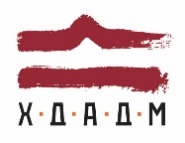 ХАРКІВСЬКА ДЕРЖАВНА АКАДЕМІЯ ДИЗАЙНУ І МИСТЕЦТВХАРКІВСЬКА ДЕРЖАВНА АКАДЕМІЯ ДИЗАЙНУ І МИСТЕЦТВХАРКІВСЬКА ДЕРЖАВНА АКАДЕМІЯ ДИЗАЙНУ І МИСТЕЦТВХАРКІВСЬКА ДЕРЖАВНА АКАДЕМІЯ ДИЗАЙНУ І МИСТЕЦТВФакультетОбразотворче мистецтвоРівень вищої освітиперший (освітній)КафедраРеставрації та експертизи творів мистецтваРік навчання3Галузь знань02 Культура і мистецтвоВид дисциплінифаховаСпеціальність022,023 «Графіка», «Станковий живопис», «Монументальний живопис», «Станкова і монументальна скульптура», «Теорія і історія мистецтв»,  Семестр5                                 ЕКСПЕРТИЗА ТВОРІВ МИСТЕЦТВАСеместр  5 (осінь 2020)1 вересня — 14 грудня                                 ЕКСПЕРТИЗА ТВОРІВ МИСТЕЦТВАСеместр  5 (осінь 2020)1 вересня — 14 грудня                                 ЕКСПЕРТИЗА ТВОРІВ МИСТЕЦТВАСеместр  5 (осінь 2020)1 вересня — 14 грудня                                 ЕКСПЕРТИЗА ТВОРІВ МИСТЕЦТВАСеместр  5 (осінь 2020)1 вересня — 14 грудняВикладачДолуда Анатолій Олександрович, доцент, PhD (канд. т.н.)Долуда Анатолій Олександрович, доцент, PhD (канд. т.н.)Долуда Анатолій Олександрович, доцент, PhD (канд. т.н.)E-mailexp.doluda@gmail.com exp.doluda@gmail.com exp.doluda@gmail.com Заняття понеділок 13.00–14.35, ауд. 312 (3 корпус) понеділок 13.00–14.35, ауд. 312 (3 корпус) понеділок 13.00–14.35, ауд. 312 (3 корпус)КонсультаціїП’ятниця 12.20–13.20 П’ятниця 12.20–13.20 П’ятниця 12.20–13.20 Адресак. 407, поверх 4, корпус 3, вул. Мистецтв 11к. 407, поверх 4, корпус 3, вул. Мистецтв 11к. 407, поверх 4, корпус 3, вул. Мистецтв 11Телефон057 706-03-50 (кафедра)	057 706-03-50 (кафедра)	057 706-03-50 (кафедра)	НаціональнаБалиECTSДиференціація А (внутрішня)Диференціація А (внутрішня)НаціональнаБалиECTSвідмінноАА+98–100задовільно64–74Dвідмінно90–100АА95–97задовільно60–63ЕвідмінноАА-90–94незадовільно35–59FXдобре82–89ВВ+ 85-89незадовільно(повторне проходження)0–34Fдобре75–81Снезадовільно(повторне проходження)0–34FДатаТемаВид за няттяЗмістгодинРубіжний контроль07.09.201лекціяТема 1. Поняття антикваріату та його місце в сучасному суспільстві: естетична та комерційна складові.  Вплив часу та умов побутування на стан творів мистецтва. Види та причини руйнувань творів живопису, графіки та декоративно-ужиткового мистецтва. Реставрація та консервація як засоби збереження та попередження втрат творів мистецтва.2Усно викласти відповідь на задані питання по теміопитування14.09.202лекціяТема 2.  Історія розвитку методів дослідження творів мистецтва. Комплексне дослідження творів мистецтва. 2 Усно викласти відповідь на задані питання по теміопитування21.09.203лекція  Тема 3. Періоди активного переміщення антикваріату на теренах СНД. 2Усно викласти відповідь на задані питання по теміопитування28.09203Практичні заняттяТема 4. Законодавство України про антикваріат, його особливості та співставлення зі світовою практикою. Закон України «Про вивезення ввезення та повернення культурних цінностей».  2Усно викласти відповідь на задані питання по теміопитування05.10.204лекціяТема 5.  Класифікація, різновиди та вживання матеріалів в мистецтві та реставраційній практиці предметів художньої та матеріальної культури. 2Усно викласти відповідь на задані питання по теміопитування12.10.204Практичні заняттяТема 6.   Чорні метали в мистецтві. Класифікація, властивості. Технологічні методи художньої обробки. 2Усно викласти відповідь на задані питання по теміопитування19.10.20
4лекціяТема 7. Методика дослідження художніх виробів з чорних металів та живопису на основі з чорних металів.   Ознаки несправжності (фальшованих) творів з чорних металів, заснованих на їх хімічних, фізичних та технологічних властивостях2Усно викласти відповідь на задані питання по теміопитування26.10.4лекціяТема 8.  Методи дослідження, консервації, реставрації та зберігання  творів з дорогоцінних металів.  2Усно викласти відповідь на задані питання по теміопитування02.11.204лекціяТема 9.  Ознаки несправжності (фальшованих) творів з дорогоцінних металів, заснованих на їх хімічних, фізичних та технологічних властивостях2Усно викласти відповідь на задані питання по теміопитування05.11.205лекціяТема 10. Методологія проведення експертизи творів живопису.  Ознаки несправжності (фальшованих) творів живопису2Усно викласти відповідь на задані питання по теміопитування09.11.206лекціяТема 11. Методологія проведення експертизи творів графіки,  Ознаки несправжності (фальшованих) творів графіки2Усно викласти відповідь на задані питання по теміопитування16.11.206лекціяТема 12. . Методологія проведення експертизи творів із скла та порцеляни Ознаки несправжності (фальшованих) творів порцеляни  2Усно викласти відповідь на задані питання по теміопитування23.11.206лекціяТема 13. Вартість предмета антикваріату – визначення, види, термінологія. Антикваріат як товар.2Усно викласти відповідь на задані питання по теміопитування30.11.206лекціяТема 14. Роль неруйнуючих методів дослідження творів мистецтва для визначення їх стану збереження та атрибуції.2Усно викласти відповідь на задані питання по теміопитування07.12.207лекціяТема 15.Історія складання відомих зібрань антикваріату в Україні та види колекцій. Колекціонери – акумулятори культурних цінностей. Меценатство та збирання – їх роль в економічному та духовному розвитку народу2Усно викласти відповідь на задані питання по теміопитуванняУсього за 1 семестр:60161Поточний контроль за перший модуль0–402Поточний контроль за другий модуль0–60Всього балів100БалиБалиБалиКритерії оцінювання0–200–40Критерії оцінюванняА+20 40 Студент в повному обсязі опанував матеріал теми, надав додаткові матеріали та приклади за темою. Відповів на додаткові питання. Розширив роботу до рівня тез до конференції. Подача акуратна, без помилокА17–19 37–39Студент в повному обсязі опанував матеріал теми, надав додаткові матеріали за темою. Подача акуратна, без помилокА-16 36 Студент в повному обсязі опанував матеріал теми, подача акуратна, без помилок В12–15 32–35 Студент в повному обсязі опанував матеріал теми, але зробив декілька незначних помилокС8–11 22–31 Студент в повному обсязі опанував матеріал теми, але  зробив значні помилки, є невеликі проблеми з форматуваннямD4–7 10–21 Студент не в повному обсязі опанував матеріал теми, робота виконана на недостатньому рівні із значними недоліками (недостатньо розкрита тема, малий обсяг, відсутність творчого підходу тощо), наявні проблеми з форматуваннямЕ1–3 1–9 Студент в недостатньому  обсязі опанував матеріал теми, виконана робота має багато значних недоліків (недостатньо розкрита тема, малий обсяг, невідповідність завданню, невчасна подача виконаної роботи, неохайність подання тощо).0 0 Пропуск рубіжного контролю